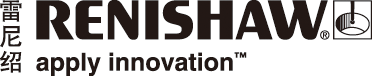 雷尼绍和Sandvik共同推动金属增材制造技术未来发展为推动金属增材制造 (AM) 行业的发展，跨国工程技术公司雷尼绍已与Sandvik公司增材制造部门建立合作，负责为其提供高效能的RenAM 500Q多激光增材制造系统，这将大大提高Sandvik的3D打印能力。这是雷尼绍最新增材制造系统RenAM 500Q迄今为止最大规模的部署案例。该系统配备主流尺寸的加工平台及四台500 W大功率激光器，因此能够极大提升生产效率，同时又能保证加工质量丝毫不受影响。Sandvik有意通过此次投资增强其现有的3D打印技术能力，并巩固其在日益增大的增材制造市场中的领先地位，雷尼绍将为Sandvik提供持续的技术支持。两家公司还计划在材料开发、增材制造技术和后处理工艺等领域开展合作。“雷尼绍是金属增材制造和计量领域的领导者和创新者，因此必将是完美的增材制造合作伙伴，”雷尼绍增材制造产品部市场经理Robin Weston表示，“Sandvik在增材制造全产业链上均有良好的表现，在生产用于增材制造的精细金属粉末方面尤其具有领先优势，在机加工、热处理和烧结等后处理工艺领域也处于世界领先水平。金属增材制造业正迅速崛起，我们之间的合作将巩固Sandvik的市场地位。”“Sandvik一直是增材制造金属粉末市场的领跑者，自2013年以来，我们针对各种金属3D打印技术均进行了大量投资。最新购入的RenAM 500Q多激光系统将有效完善我们当前的3D打印产能布局 — 借势行业迅猛发展的东风，我们与雷尼绍的合作必将使双方共同受益，”Sandvik公司增材制造部门总裁Kristian 
Egeberg说道。Sandvik已于早些时候宣布，正在推动总额达2亿瑞典克朗的一系列投资计划，用于建设一座生产增材制造用钛粉和镍粉的新工厂。这些投资将进一步丰富Sandvik现有的Osprey™粉末产品线，实现相关合金粉末产品的全覆盖，并进一步巩固Sandvik作为增材制造粉末供应商的市场领导者地位。如需了解雷尼绍增材制造产品和服务的详细信息，请访问www.renishaw.com.cn/additive-完-关于雷尼绍雷尼绍是世界领先的工程科技公司之一，在精密测量和医疗保健领域拥有专业技术。公司向众多行业和领域提供产品和服务 — 从飞机引擎、风力涡轮发电机制造，到口腔和脑外科医疗设备等。此外，它还在全球增材制造（也称3D打印）领域居领导地位，是英国唯一一家设计和制造工业用增材制造设备（通过金属粉末“打印”零件）的公司。雷尼绍集团目前在35个国家/地区设有70多个分支机构，员工逾4,500人，其中3,000余名员工在英国本土工作。公司的大部分研发和制造均在英国本土进行，在截至2018年6月的2018财年，雷尼绍实现了
6.115亿英镑的销售额，其中95%来自出口业务。公司最大的市场为中国、美国、德国和日本。了解详细产品信息，请访问雷尼绍网站：www.renishaw.com.cn关注雷尼绍官方微信（雷尼绍中国），随时掌握相关前沿资讯：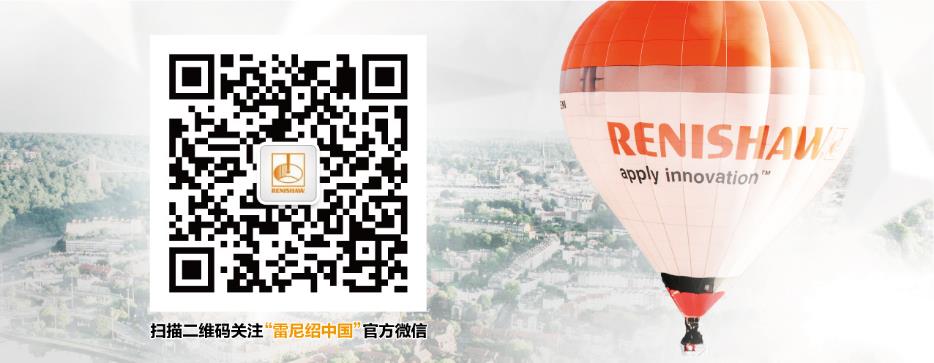 